The Winged Wonders JourneyItinerary C / North-Central Cruise / 6 Days – 5 Nights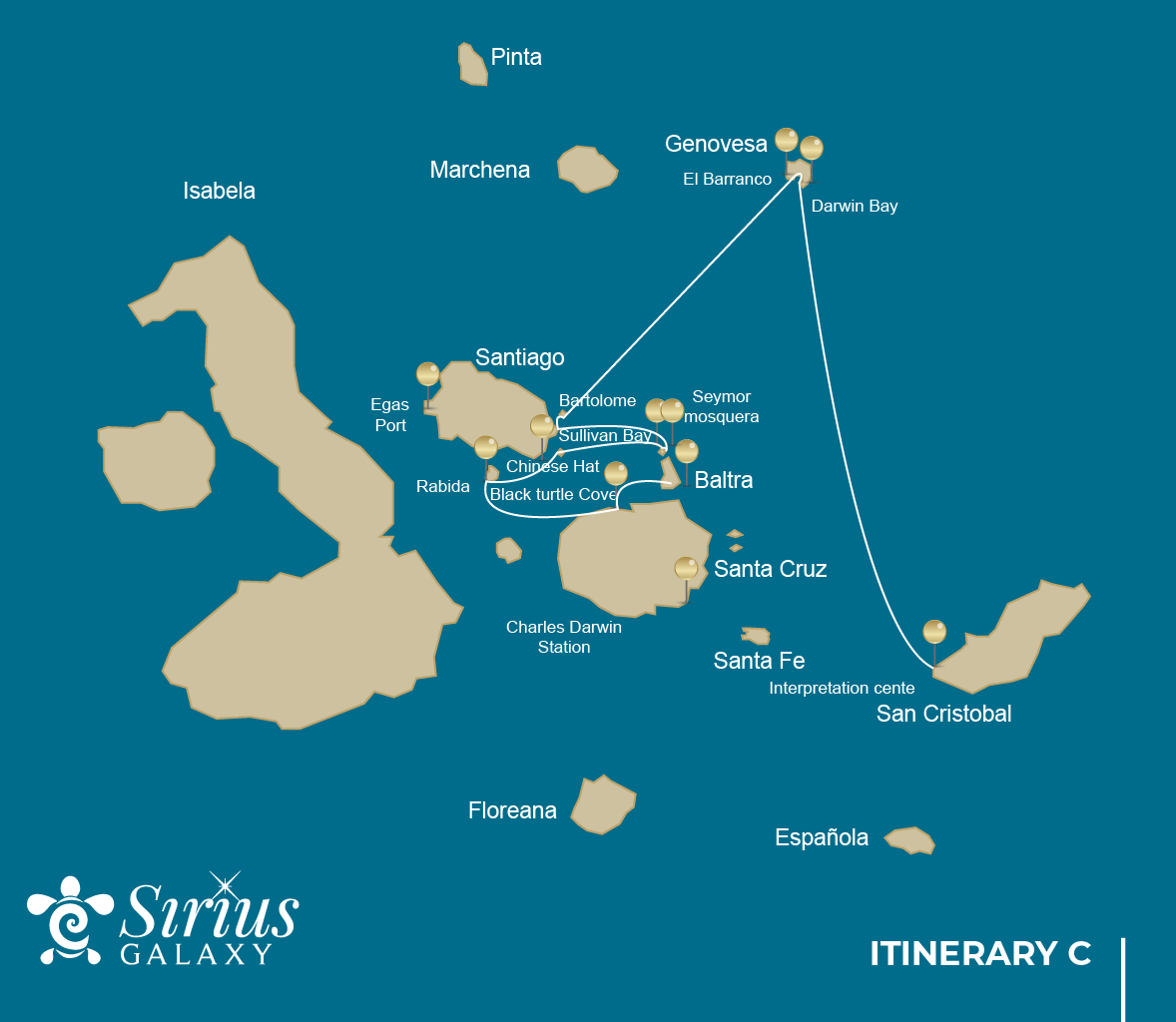 Day 1 – ThursdayAM: BALTRA AIRPORT - BEGINNING A NEW ADVENTUREDeparture to the Galapagos Islands, arrive at Baltra airport, where a National Park-certified naturalist guide will warmly welcome you to this biodiversity-rich paradise. Your exciting journey in the footsteps of Darwin is about to start!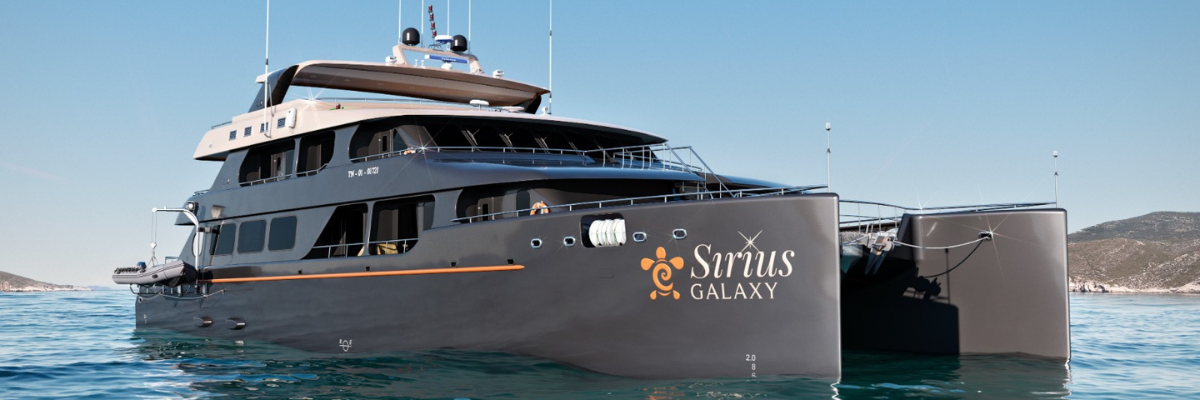 PM: BLACK TURTLE COVE - A SANCTUARY OF MARINE LIFEAt Black Turtle Cove, named for the abundant green sea turtles, locally known as "Tortugas Negras," you're in for a delightful boat tour onboard the dinghies. Your adventure here is a peaceful exploration of shallow channels, small coves, and beautiful mangrove forests surrounding the area.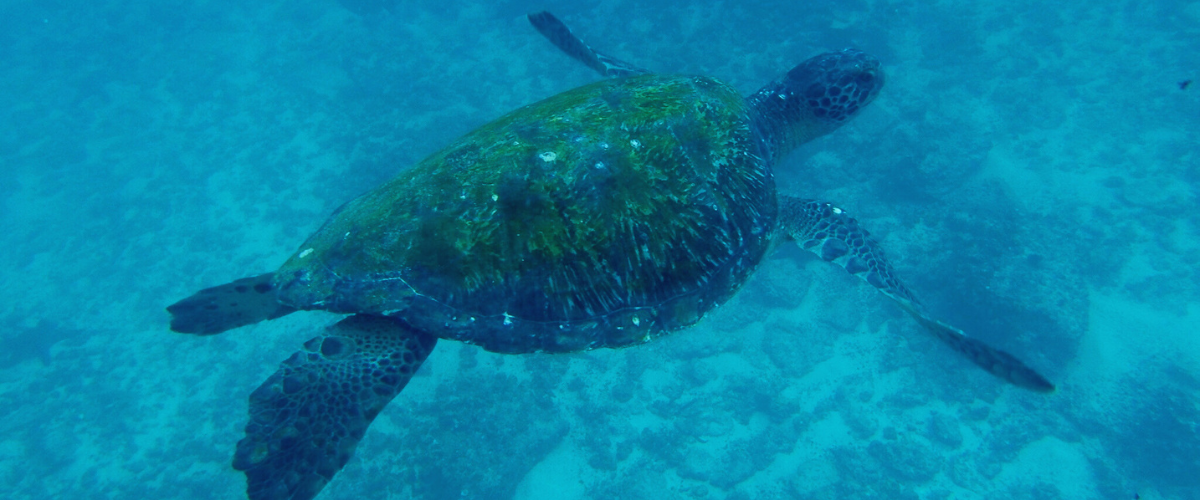 Reef sharks, sea turtles, and several species of rays inhabit this tranquil sanctuary, which is considered a crucial mating area for turtles and a nursery for various shark species. Look out for herons, pelicans, and boobies who make this their feeding ground, preying on schools of anchovies. There's no landing at Black Turtle Cove. Still, the rich biodiversity experienced from the boat more than makes up for it, offering up-close encounters with the wonderful marine life of the Galapagos.Highlights: White-tipped and black-tipped reef sharks, green sea turtles, rays, herons, blue-footed boobies, and mangroves.Day 2 – FridayAM: RABIDA - A REDDISH HAVENRabida Island, recognized for its unique reddish lava rocks enriched with iron, has a distinct appearance in the Galapagos. The beach's unusual red hue reflects this characteristic, serving as a home for a small sea lion colony. If you're lucky, you'll discover a small saltwater lagoon inhabited by ducks, stilts, and flamingoes.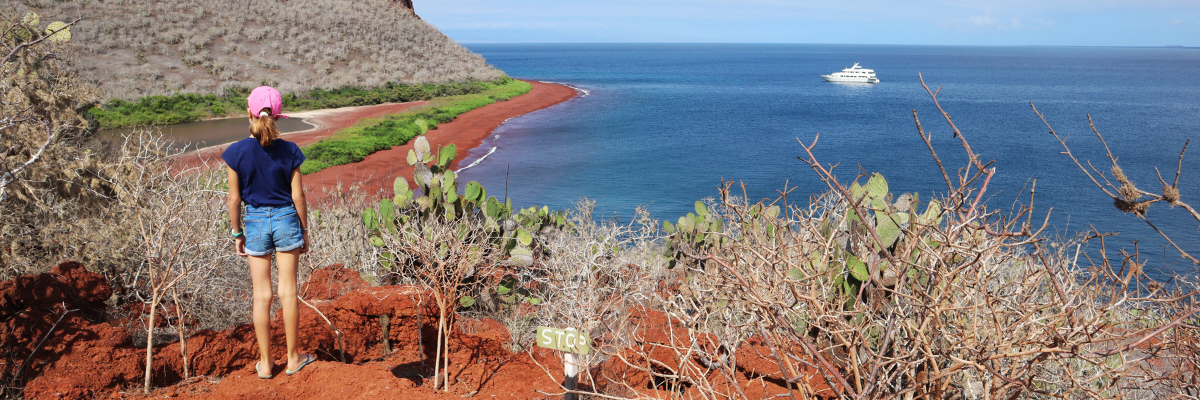 The trail invites you inland, offering spectacular beach and lagoon views. Keep an eye out for Darwin finches, flycatchers, and mockingbirds. Along the coastline cliffs, you can observe Nazca & blue-footed boobies, brown noddies, herons, and the two species of sea lions: the Galapagos and fur seals. Snorkeling Experience: Embark on a snorkeling adventure from the beach and explore a protected rocky area brimming with fish, sea lions, and reef sharks. The vertical walls are a natural canvas showcasing an impressive variety of small invertebrates.Highlights: Red-sand beach, Galapagos sea lions, Galapagos hawks, flycatchers, Darwin finches, Galapagos mockingbirds, ducks, flamingoes.  PM: CHINESE HAT - A PERFECT VOLCANIC CONEChinese Hat, named for its perfectly symmetrical volcanic cone shape, is a small islet separated from Santiago by a narrow channel, forming one of the most beautiful bays in the Galapagos. The contrast of the blue-turquoise water, coral sand beaches, and dark lava rocks add a real tropical flair to the area, making the sight of penguins resting on the rocks even more astonishing. The trail guides you along the shore, leading you through a small sea lion colony.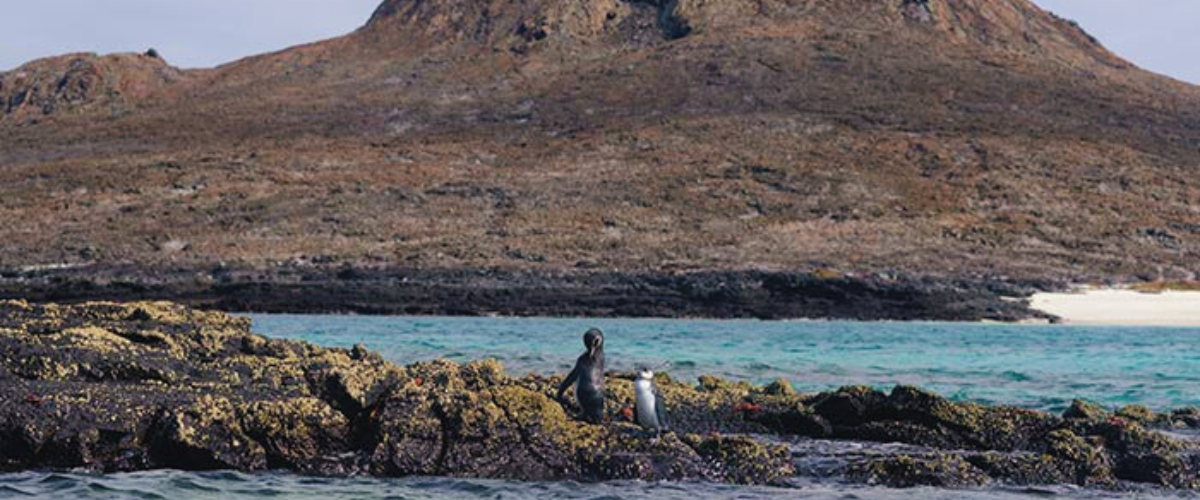 Snorkeling Experience: As you swim in these vibrant waters, the incredible colors of the fish and the sleek shapes of reef sharks will captivate you. It's common to witness a penguin darting through the water in pursuit of anchovies, resembling a small, agile torpedo.Highlights: Galapagos sea lions, Galapagos penguins, lava tubes, oystercatchers, Galapagos hawks. Day 3 – SaturdayAM: SEYMOUR - A BIRDWATCHER'S PARADISESeymour Island is a paradise for bird lovers, with large colonies of magnificent and great frigatebirds showcasing their impressive red gular pouches to attract females. Blue-footed boobies nest on the ground and perform their famous courtship dance in the open areas. At the same time, swallow-tailed gulls can often be seen perched on the cliff edges. Land iguanas, their numbers restored through a successful conservation program, are a common sight inland, while their marine cousins bask in the rocks by the sea, not far from playful sea lions that frequently body surf in the waves.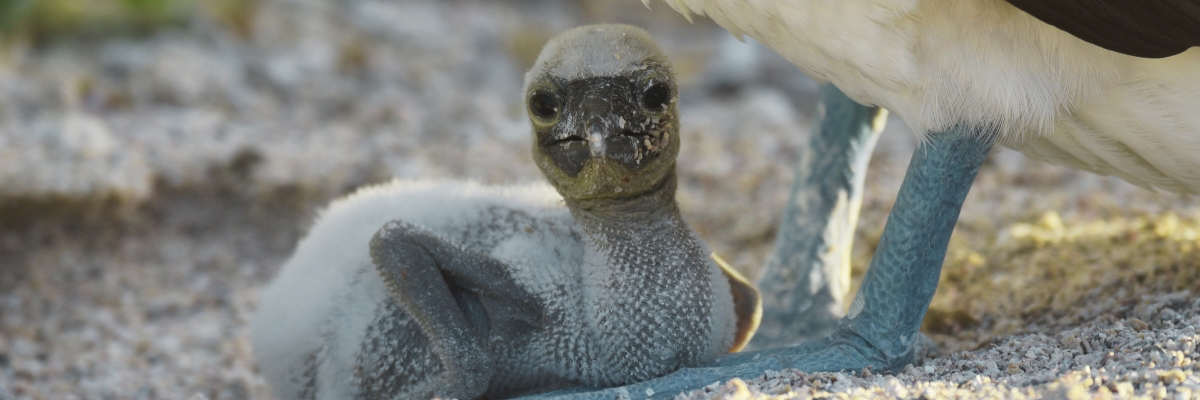 Snorkeling experience: Don't miss the opportunity to explore the underwater world here; the site offers tremendous diversity and an abundance of sea creatures such as fish, sea lions, sharks, eels, turtles, rays, and many more.Highlights: Galapagos sea lions, blue-footed boobies, magnificent & great frigatebirds, land & marine iguanas, swallow-tailed gulls, shearwaters, and Darwin finches.PM: MOSQUERA - A SEA LION PLAYGROUNDMosquera, mostly a barren sandbar with some rocky areas and scattered salt-resistant plants, offers an incredible experience of watching playful sea lion pups surfing the waves and enjoying the tide pools. While strolling along the beach, keep an eye out for the endemic lava gulls often seen flying overhead in search of food.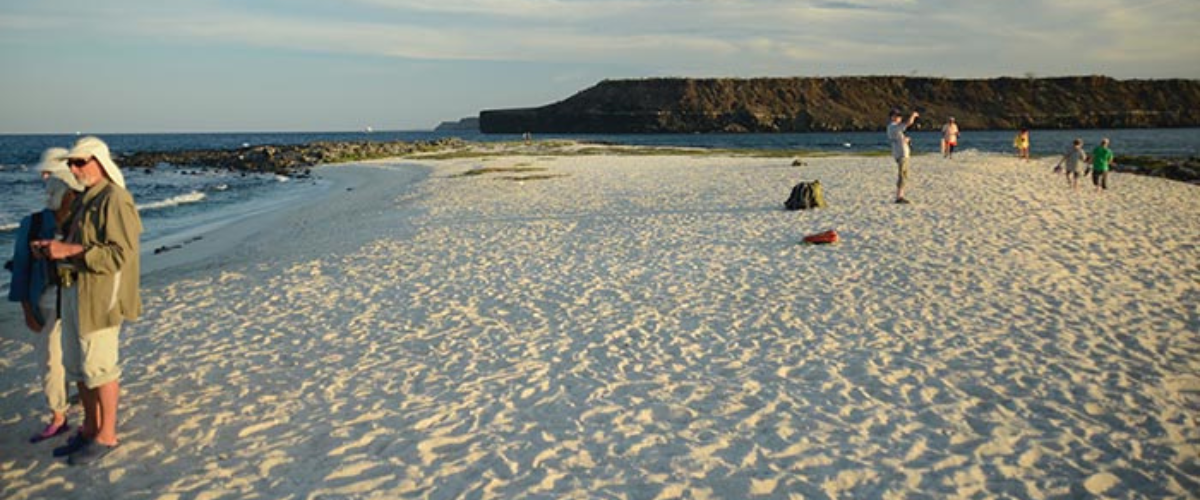 Snorkeling Experience: Depending on the waves, you can snorkel at the northern tip of the island or one of the small beaches on the sheltered side, offering another chance to observe the vibrant marine life of the Galapagos.  Highlights: Galapagos sea lions, lava gulls, oystercatchers, shorebirds. Day 4 – SundayAM: SULLIVAN BAY - A VOLCANIC WONDERLANDWalking through Sullivan Bay offers an extraordinary journey into the volcanic origins of the Galapagos Islands. Your hike will take you across a perfectly preserved Pahoehoe lava flow, providing endless opportunities to observe the delicate textures of this rare type of lava. While the landscape may appear barren and lifeless at first, a closer look reveals resilient pioneer plants, scurrying lava lizards, and small birds. Along the shore, penguins, pelicans, and oystercatchers add a touch of life to the stark environment.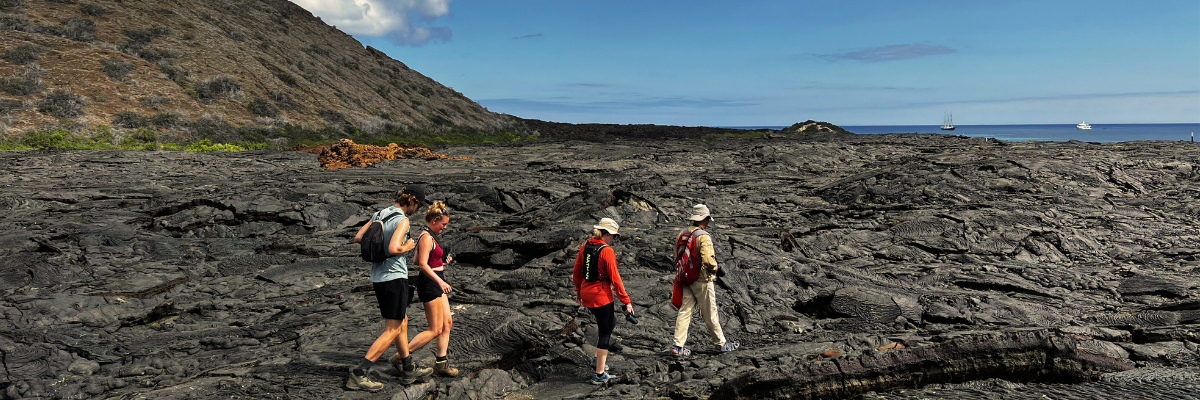 Snorkeling Experience: Following the hike, you can swim or snorkel from a coral sand beach or the dinghies. The underwater world here starkly contrasts the sparse land, teeming with schools of fish, Galapagos penguins, reef sharks, turtles, and rays.Highlights: Pahoehoe lava, Galapagos penguins, oystercatchers, Galapagos hawks.PM: BARTOLOME - ICONIC VIEWS AND PENGUIN ENCOUNTERSBartolome Island is one of the most iconic places in the Galapagos, renowned for its accessible penguin population and the beautiful Pinnacle Rock. The beach nearby the rock is painted with peach-colored sand, adding to the surreal beauty of the landscape. A hike to the island's summit will offer you panoramic views of lunar-like landscapes dotted with volcanic cones, numerous islands, Sullivan Bay, and, of course, the towering Pinnacle Rock.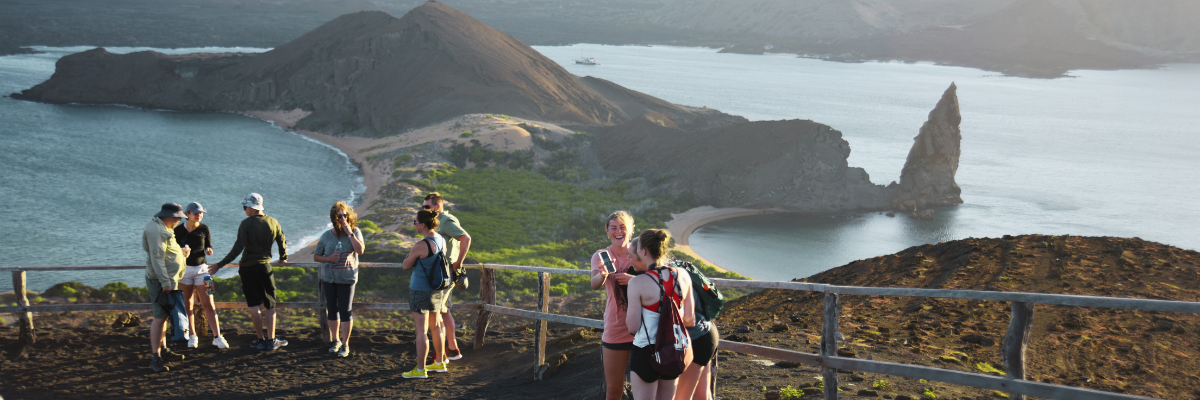 Snorkeling Experience: Following the hike, you have the option to swim or snorkel from the beach. This location boasts a well-deserved reputation as one of the best snorkeling spots in the Galapagos, with its clear, calm water and diverse underwater life. This includes penguins, which are surprisingly easy to spot, along with many colorful fish, invertebrates, playful sea lions, turtles, rays, and reef sharks.Highlights: Galapagos penguins, volcanic landscapes, Pinnacle rock, blue-footed boobies, herons, sea lions, and sharks.Day 5 – MondayThe itinerary of Genovesa, Darwin Bay, and El Barranco, established on this day, has been changed on September 20, 2023, by the Galapagos National Park Directorate (GNPD) due to a Contingency Plan for the Conservation of Species on this island. In its place, visits will be made to the neighboring islands based on the authorization of the Galapagos National Park.This itinerary will return to normal when the GNPD considers it optimal for the reception of passengers again on Genovesa Island.AM: DRAGON HILLLocated in the northern coast of Santa Cruz, Dragon hill gets its name from the land iguanas that inhabit this area, the only location in the whole island of Santa Cruz where you can see this large species of reptiles. Thanks to a very successful breeding program, this population of land iguanas, which was on the brink of extinction during the 70’s and 80’s, has rapidly recovered. There is also a small salt water lagoon where we can often see flamingos, ducks, stilts, sandpipers and other shorebirds.  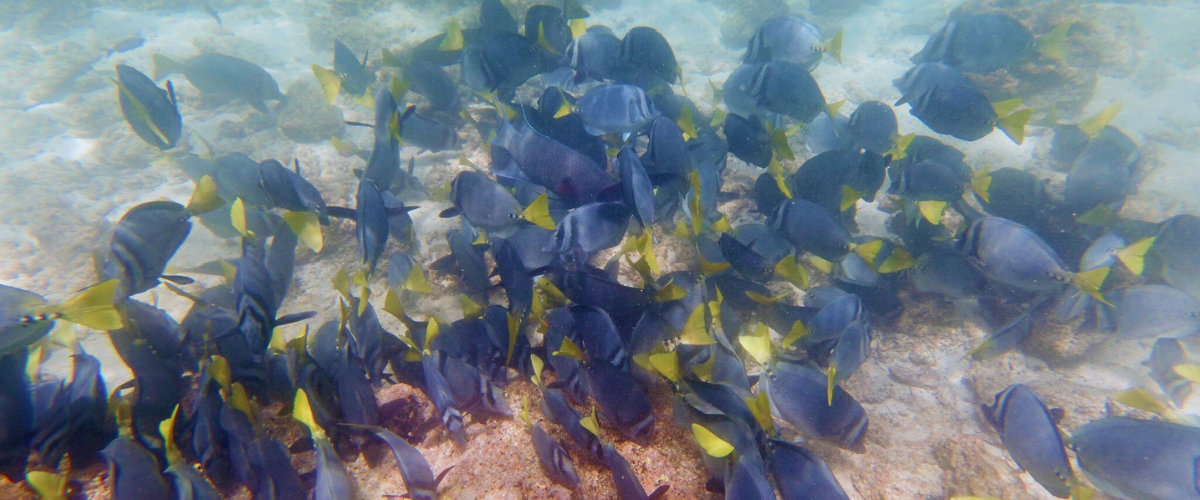 Snorkel: After the hike, you will have the option to snorkel in shallow sheltered water where you will see large schools of surgeonfish and parrotfish, as well as reef sharks, rays and a large diversity of tropical fish. PM: EDEN ISLETEden Islet, true to its biblical name, evokes a paradisiacal oasis. Located near Santa Cruz Island, this tiny isle boasts heavenly beaches and crystal-clear waters reminiscent of the quintessential "deserted island." With a diameter of just 600 meters and its highest point reaching 77 meters, its small size is juxtaposed with its immense charm, home to nine turtle species.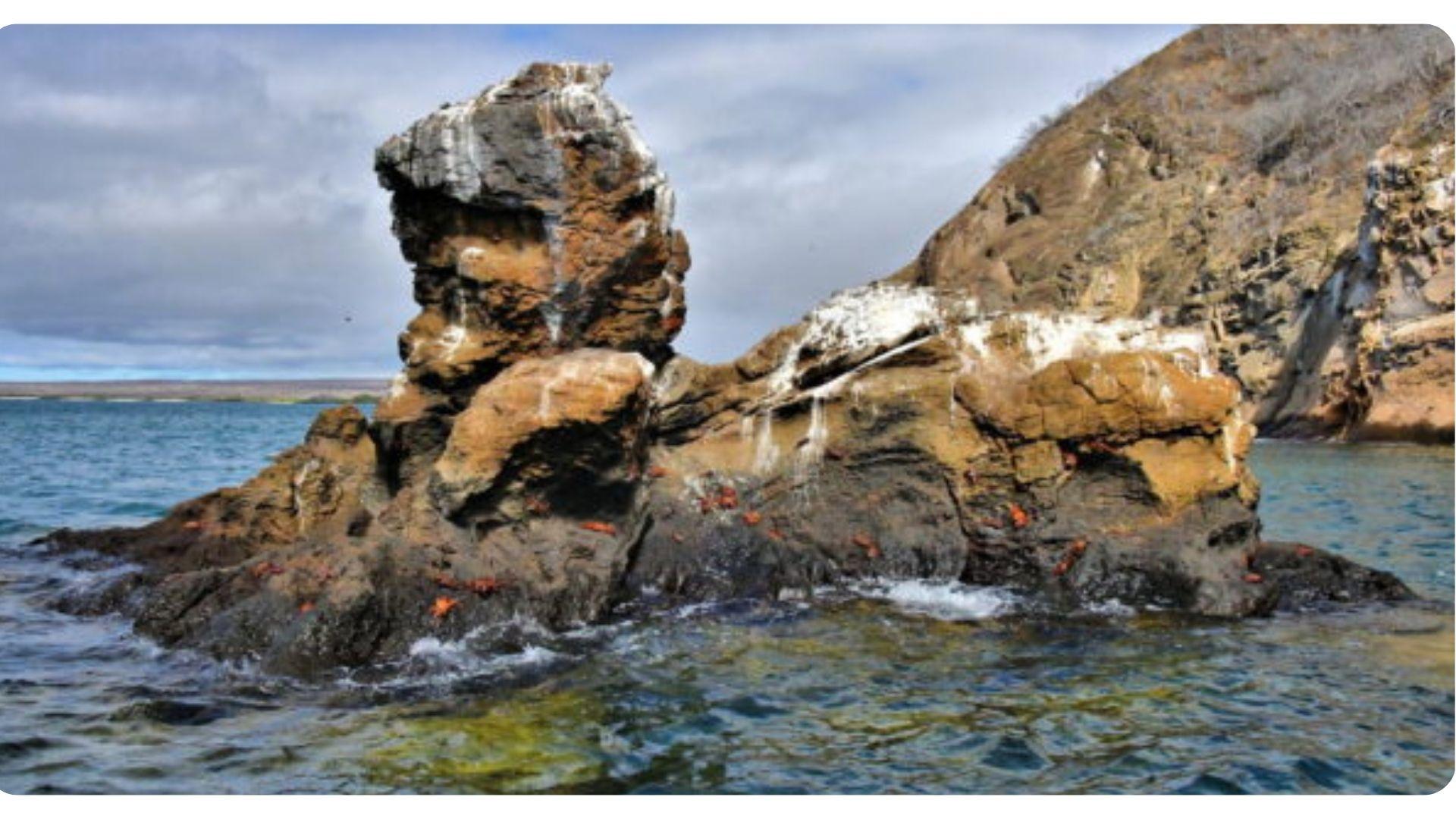 Snorkeling Experience: Marvel at the sea stars that cover the ocean floor and the endemic fish, like the white-tailed damselfish, that call it home.Day 6 – TuesdayAM: INTERPRETATION CENTER - A JOURNEY THROUGH HISTORYSituated on the outskirts of Puerto Baquerizo, the Interpretation Center serves as a rich repository of the history of human presence in the Galapagos Islands. Its exhibitions chronicle the stories of early Spanish explorers up to the present day, highlighting prominent visitors such as Charles Darwin. The displays at this center illustrate the challenges and perils faced by the first settlers as they endeavored to survive in the rugged Galapagos environment. 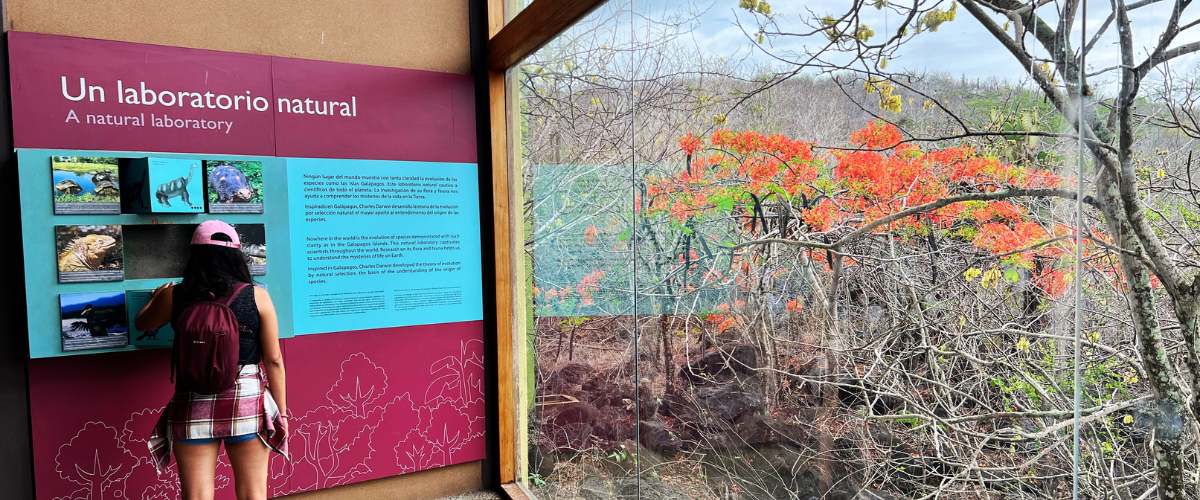 Following your visit to the Interpretation Center, you will be transferred to the airport for your flight back to continental Ecuador. This marks the end of your Galapagos journey, leaving you with memories of incredible wildlife and landscapes that will last a lifetime. Safe travels!GlossaryHIKINGSNORKELPANGA RIDEPADDLEBOARDKAYAK6 DAYS "C"THURSDAYPMSanta Cruz: Black Turtle Cove•6 DAYS "C"FRIDAYAMRabida: Rabida•••••6 DAYS "C"FRIDAYPMChinese Hat•••••6 DAYS "C"SATURDAYAMSeymour: Seymour•••6 DAYS "C"SATURDAYPMMosquera: Mosquera••6 DAYS "C"SUNDAYAMSantiago: Sullivan Bay••6 DAYS "C"SUNDAYPMBartolome: Bartolome•••6 DAYS "C"MONDAYAMSanta Cruz: Dragon Hill••6 DAYS "C"MONDAYPMSanta Cruz: Eden Islet••••6 DAYS "C"TUESDAYAMSan Cristobal: Interpretation Center•MealsL / DLevel1ActivitiesPanga RideTrail2 km / 1,2 miLevel1ActivitiesWet landing and hikingMealsB / L / DTrail1,3 km / 0,8 miLevel1ActivitiesWet landing and hikingTrail1,4 km / 0,8 miLevel1ActivitiesDry landing and hikingMealsB / L / DTrail on the sandy area0,6 km / 0,4 miLevel1ActivitiesWet landing and hikingTrail2,2 km / 1,4 miLevel3ActivitiesDry landing and hikingMealsB / L / DTrail1,5 km / 0,9 miLevel2ActivitiesDry landing and hikingHighlightsGalapagos land iguanas, Darwin finches, American flamingos, white-cheeked pintails, Galapagos flycatchers, herons.DifficultyLevel 1ActivitiesSnorkeling and HikingHighlightsStriped burrfish, reef sharks, blue-footed boobies, and Nazca boobiesMealsBreakfast, Lunch and DinnerActivitiesSnorkeling, Panga ride, Kayaking, and HikingMealsB / L / DLevel1MealsB Trail2,2 km / 1,4 miMealsBreakfastBMealsLunchLMealsDinnerDHiking EffortLevel 1EasyHiking EffortLevel 2ModerateHiking EffortLevel 3Hard